Муниципальное бюджетное общеобразовательное учреждение –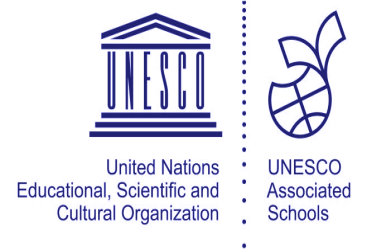  средняя общеобразовательная школа р.п. ПушкиноСоветского района Саратовской области413220, Саратовская область,Советский район, р.п.ПушкиноУл.60 Лет Октября, 2 т. 8(845-66)6-21-49,E-mail – den-lg5@mail.ruСписок дополнительных программ, планирующих к реализации  в 2023-2024 году в рамках проекта «Билет в будущее»1. «Современный мир профессий» - 6 — 7 класс2. «Моя будущая профессия» - 8 — 9 класс3. «Наш выбор» - 10 — 11 класс